HLS Wellbeing Newsletter9th April 2020CONTENTSIntroductionUniversity Support – Staff University Support – PGR Tips and Links Top tip from you Exercise optionsFun, Frivolity and forgetting CoronaIntroduction As we have now nearly completed our third week in lockdown we hope you are all managing these unusual times. It was nice to hear from so many of you over the past week on how you enjoyed this newsletter.Please do not forget that COVID-19 has changed the world and by doing so this can put a strain on your wellbeing. It is really important to keep looking after both your physical and mental health. This newsletter is to help all staff and students within HLS during these unusual times. We hope to bring you advice and guidance as well as tips and tricks to help look after yourselves. But we also want to put a smile on your face so there will be some light hearted segments as well. University support:External support for mental health:https://www.nhs.uk/conditions/stress-anxiety-depression/mental-health-helplines/Tips and links to articles:There are lots of really useful helpful articles and websites to help support your wellbeing and we will highlight a number of these in this newsletter each week. 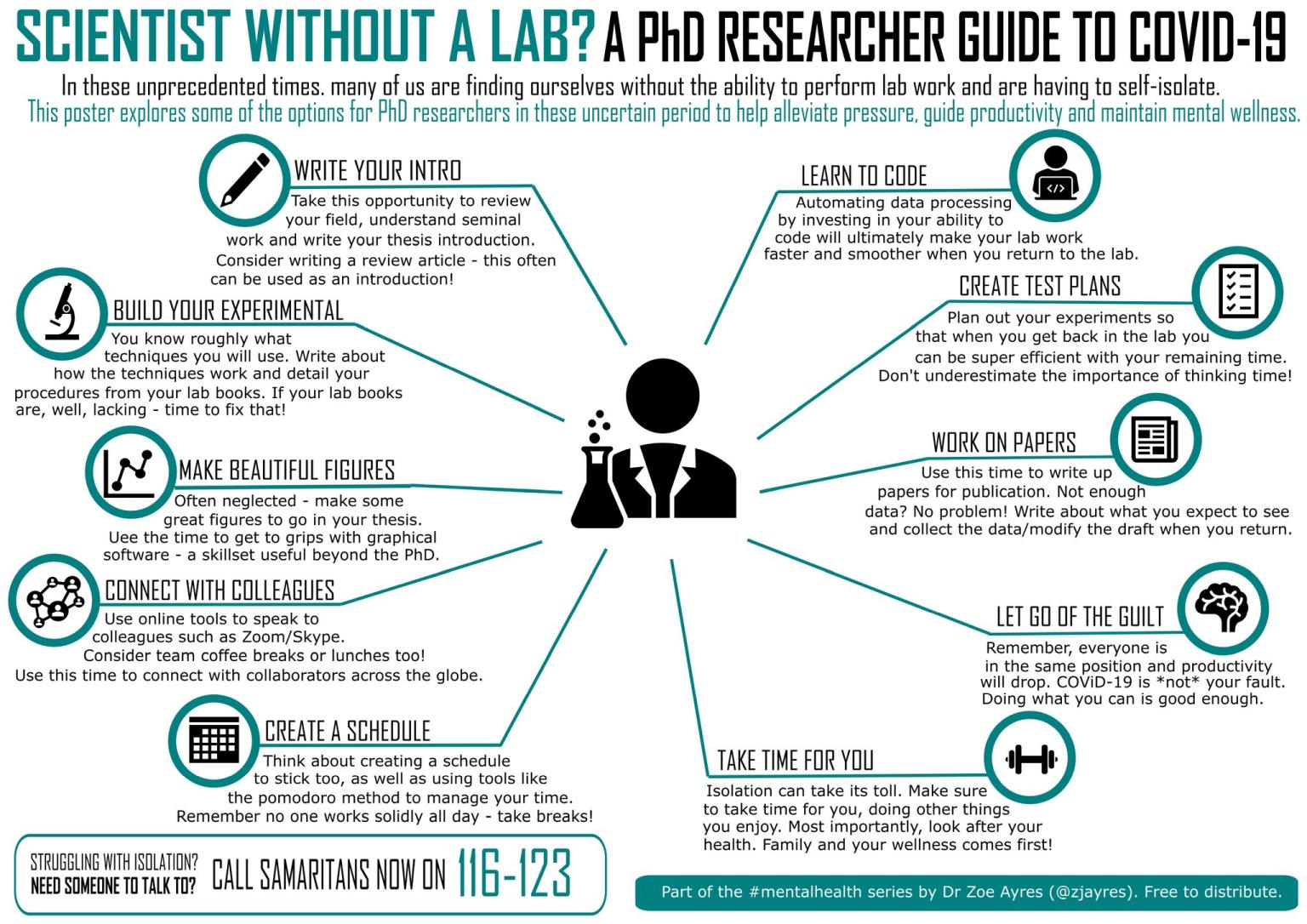 Top tip from you Asking staff and students to share:We would really like to hear from the HLS community about what you are doing to help boost your wellbeing during this time. This can be useful articles you have read, activities you are involved in, practises that are working well in your research group, recommended tips to managing working from home or anything else you feel could be helpful. Please email Maizy Jenner with these suggestions and we will include them in the next newsletter.WELLBEING TOP TIP: Get mindful!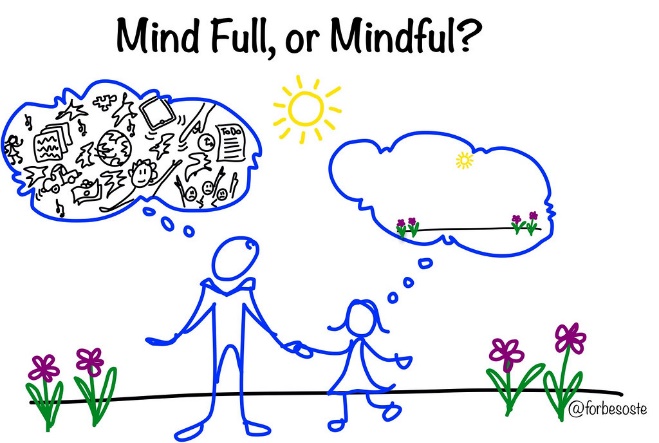 Jennifer Mitchell, ITM PGR wellbeing advocateHave you heard of mindfulness, meditation or breath awareness? Have you given any of it a go? You might be surprised that taking some time out could make you more productive at work!Mindfulness meditation is associated with increased performance on a range of cognitive tasks. There are many ways to get started including meditation apps and groups. Find out more in this Nature review article: https://www.nature.com/articles/s41598-018-32046-5Exercise options Some of you may have already attended the Tai Chi classes that the LBIH have organised and taught by Mark Pountney over the last year. Mark has recorded a second video on the youtube channel civic duty - https://www.youtube.com/channel/UCQe8mPvR6sVvh5tAec8OoWQThis is a video just running through the 18 form Shibashi which some of you will find familiar, it is quite easy to follow, each move repeats three times (although you can always choose a move and do this more, usually in multiples of three).  Warm up: https://youtu.be/i8erSms2ezEShibashi: https://youtu.be/8jnxF3cWeB0 Foundation Qi Gong: https://youtu.be/ahmD2iY0uycSome of the benefits claimed for Tai Chi & Qi Gong include:Better mood, with lower levels of depression, stress, and anxiety.Greater aerobic capacity and muscle strength.More energy and stamina.Enhanced flexibility, balance, and agility.Lower blood pressure and improved heart health.Reduced Inflammation.Improved sleep quality and much more... Lockdown tips and tricks If you are missing going to your favourite restaurant like me or fed up of cooking then there are still plenty of restaurants who are still delivering food across the city. If you are on Instagram check out @deliver_pool as they are listing places that are not always on deliveroo. Fun, Frivolity and forgetting corona Last week’s Quiz went down a storm and it was nice to get so many of you giving it a go! However, I need to apologise, as I stole the quiz off social media I hadn’t noticed that not all the answers were viruses! The scientist in me is deeply horrified haha! However, we have our first quiz winner…… Drum Roll please……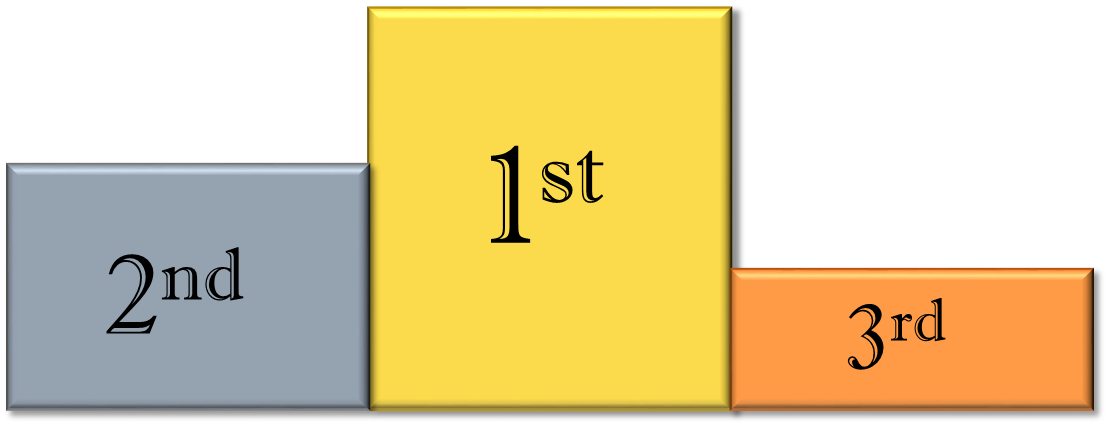 Also congratulations to: Nikki Farrington, Gemma Marshall, Cath McNamara, Paul Atkinson. The answers where: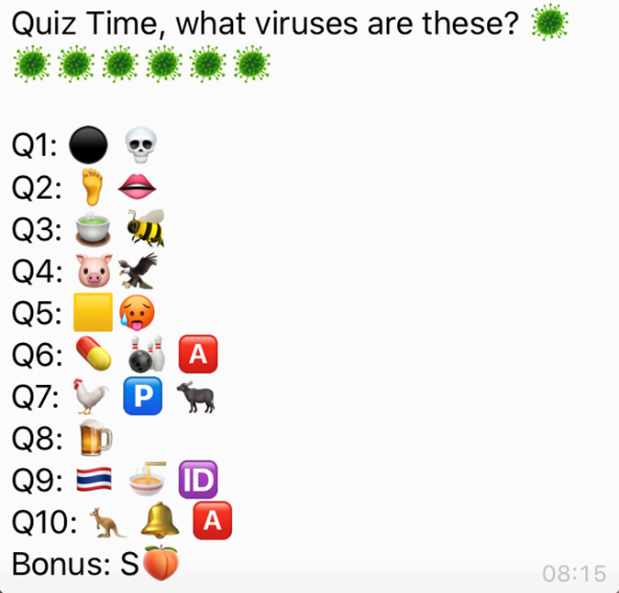 Black DeathFoot and MouthTBSwine FluYellow FeverEbolaChicken PozCorona virusTyphoid RubellaBonus: SARSThis week’s quiz is less topical but I hope you find it just as fun! As last week email your answers to j.kenyani@liverpool.ac.uk and I will reveal the winner next week! Good Luck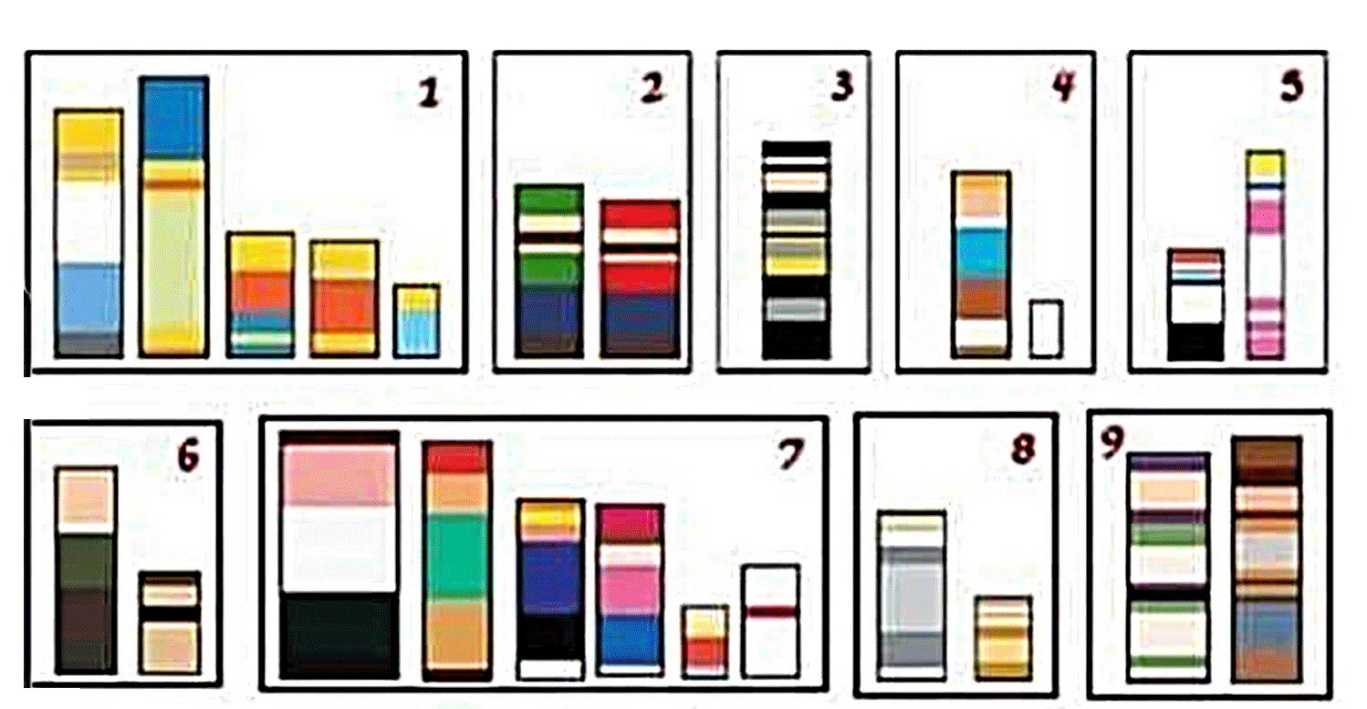 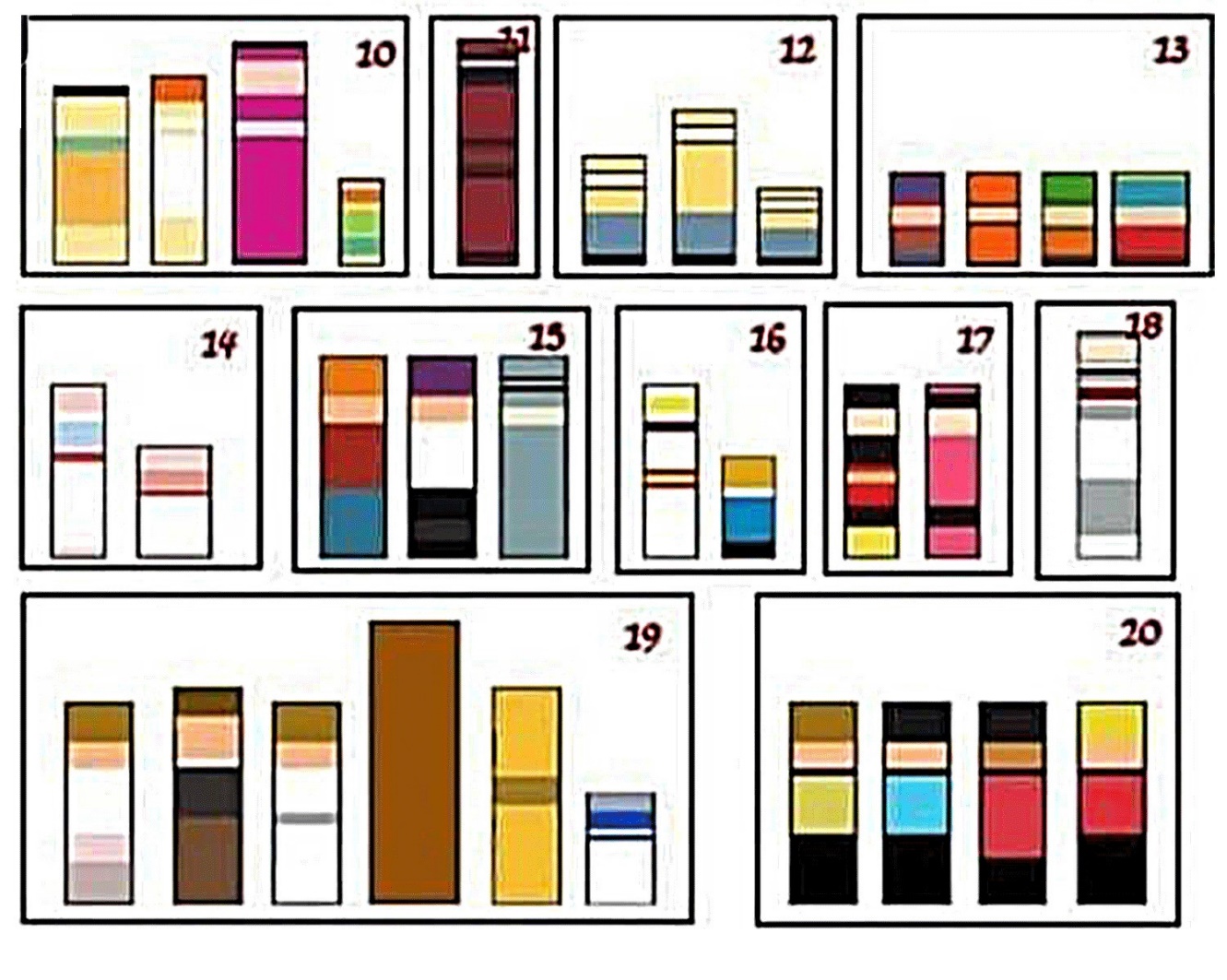 PHOTO COMPETITIONThis week will be also be starting our weekly photo competition. If you are on twitter you have seen IACD challenging ITM in their last competition. So we thought we would bring the challenge to the whole faculty. As it is Easter weekend we are asking to see how you are doing Easter lockdown style. Show us one pic which sums up your Easter weekend whether it is funny, cute or down right weird we want to see. The best ones will be showcased in the next newsletter. Email in to j.kenyani@liverpool.ac.uk or if you are on twitter use the hashtag #HLS_wellbeingchallenge HLS tag: @livuniHLSJenna Kenyani tag: @j_kenyani